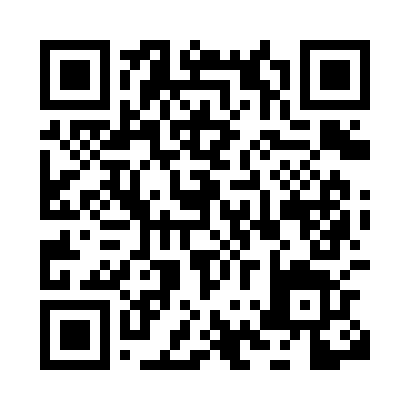 Prayer times for Patulul, GuatemalaWed 1 May 2024 - Fri 31 May 2024High Latitude Method: NonePrayer Calculation Method: Muslim World LeagueAsar Calculation Method: ShafiPrayer times provided by https://www.salahtimes.comDateDayFajrSunriseDhuhrAsrMaghribIsha1Wed4:275:4212:023:106:217:322Thu4:265:4112:023:116:227:323Fri4:265:4112:013:116:227:334Sat4:255:4112:013:126:227:335Sun4:255:4012:013:136:227:336Mon4:245:4012:013:136:237:347Tue4:245:3912:013:146:237:348Wed4:235:3912:013:146:237:359Thu4:235:3912:013:156:237:3510Fri4:225:3812:013:156:247:3511Sat4:225:3812:013:166:247:3612Sun4:215:3812:013:166:247:3613Mon4:215:3712:013:176:257:3714Tue4:205:3712:013:186:257:3715Wed4:205:3712:013:186:257:3816Thu4:205:3712:013:196:257:3817Fri4:195:3612:013:196:267:3818Sat4:195:3612:013:206:267:3919Sun4:195:3612:013:206:267:3920Mon4:185:3612:013:216:277:4021Tue4:185:3612:013:216:277:4022Wed4:185:3612:013:216:277:4123Thu4:175:3512:013:226:287:4124Fri4:175:3512:023:226:287:4125Sat4:175:3512:023:236:287:4226Sun4:175:3512:023:236:297:4227Mon4:175:3512:023:246:297:4328Tue4:165:3512:023:246:297:4329Wed4:165:3512:023:256:307:4430Thu4:165:3512:023:256:307:4431Fri4:165:3512:023:256:307:44